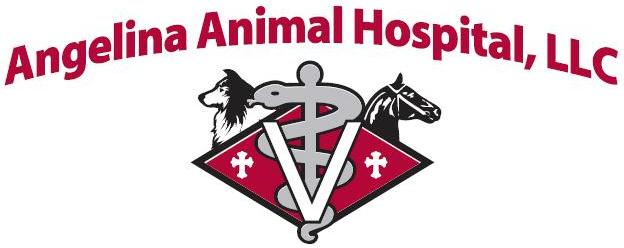 Dr. Lindsay R. SylerDr. Elizabeth Hansen Warren  |  Dr. Brittany RegisterDr. Daniel Salas2205 N Timberland Dr. Lufkin, Texas 75901(936) 634-9412 | FAX (936) 634-9413angelinaanimalhospital.comVeterinary Medical Records Release FormClient Name: ________________________________		Date: _____________I, the undersigned do hereby grant my permission for the release of any or all the information contained in the medical records of those pets listed below to the following person or Veterinary practice: Patient InformationName:	_______________Species: ______________Breed:	_______________Sex:	_______________Age:	_______________Name:	_______________Species: ______________Breed:	_______________Sex:	_______________Age:	_______________Name:	______________Species: _____________Breed:	_______________Sex:	_______________Age:	_______________Client InformationAddress: ___________________________________________________________________Telephone: _________________________________________________________________Reason for Records Release: ___________________________________________________Receiving Veterinary Practice: __________________________________________________Address: ____________________________________________________________________Phone: ________________________________	Fax:______________________________Client Signature: ___________________________________ 	Date: _________________